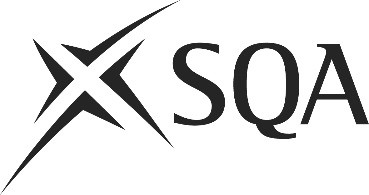 Unit PPL3PC13 (HK86 04)	Prepare, Cook and Finish Complex SoupsI confirm that the evidence detailed in this unit is my own work.I confirm that the candidate has achieved all the requirements of this unit.I confirm that the candidate’s sampled work meets the standards specified for this unit and may be presented for external verification.Unit PPL3PC13 (HK86 04)	Prepare, Cook and Finish Complex SoupsThis page is intentionally blankUnit PPL3PC13 (HK86 04)	Prepare, Cook and Finish Complex SoupsUnit PPL3PC13 (HK86 04)	Prepare, Cook and Finish Complex SoupsUnit PPL3PC13 (HK86 04)	Prepare, Cook and Finish Complex SoupsUnit PPL3PC13 (HK86 04)	Prepare, Cook and Finish Complex SoupsSupplementary evidenceCandidate’s nameCandidate’s signatureDateAssessor’s nameAssessor’s signatureDateCountersigning — Assessor’s name(if applicable)Countersigning — Assessor’s signature(if applicable)DateInternal verifier’s nameInternal verifier’s signatureDateCountersigning — Internal verifier’s name(if applicable)Countersigning — Internal verifier’s signature(if applicable)DateExternal Verifier’s initials and date (if sampled)Unit overviewThis unit is about preparing, cooking and finishing complex soups, for example:consommébisquechowderveloutécold soupsThe unit covers a range of preparation, cooking and finishing methods associated with complex soups.Sufficiency of evidenceThere must be sufficient evidence to ensure that the candidate can consistently achieve the required standard over a period of time in the workplace or approved realistic working environment.Performance criteriaScope/RangeScope/RangeYou must do:What you must cover:What you must cover:There must be evidence for all Performance Criteria (PC). The assessor must assess PCs 1-8 by directly observing the candidate’s work.For PC 9, if it is not possible to observe both ‘holding’ and ‘serving’, alternative methods of assessment may be used for one of them (ie either holding or serving) but the assessor must observe the other.PC 10 may be assessed by alternative methods if observation is not possible.All scope/range must be covered. There must be performance evidence, gathered through direct observation by the assessor of the candidate’s work for:All scope/range must be covered. There must be performance evidence, gathered through direct observation by the assessor of the candidate’s work for:1	Select the type and quantity of ingredients needed for the soup.2	Check the ingredients to make sure they meet quality standards and other requirements.3	Choose the correct tools, knives and equipment to prepare, cook and finish the soup.4	Use the tools, knives and equipment correctly when preparing, cooking and finishing the soup.5	Combine the ingredients ready for cooking.6	Prepare and cook the soup to meet requirements.7	Ensure the soup has the correct flavour, colour, consistency and quantity.8	Finish and present the soup to meet requirements.9	Ensure the dish is at the correct temperature for holding and serving.10	Store any cooked soup not for immediate use in line with food safety regulations.nine from:a	weighing or measuringb	choppingc	simmeringd	clarifyinge	boilingf	whiskingg	passing or strainingh	skimmingi	chillingj	liaisonk	adding an accompaniment or garnishmaking four from:l	consommém	bisquen	chowdero	veloutép	complex cream soupsq     cold soups1	Select the type and quantity of ingredients needed for the soup.2	Check the ingredients to make sure they meet quality standards and other requirements.3	Choose the correct tools, knives and equipment to prepare, cook and finish the soup.4	Use the tools, knives and equipment correctly when preparing, cooking and finishing the soup.5	Combine the ingredients ready for cooking.6	Prepare and cook the soup to meet requirements.7	Ensure the soup has the correct flavour, colour, consistency and quantity.8	Finish and present the soup to meet requirements.9	Ensure the dish is at the correct temperature for holding and serving.10	Store any cooked soup not for immediate use in line with food safety regulations.Evidence for the remaining points under ‘what you must cover’ may be assessed through questioning or witness testimony.Evidence for the remaining points under ‘what you must cover’ may be assessed through questioning or witness testimony.Evidence referenceEvidence descriptionDatePerformance criteriaPerformance criteriaPerformance criteriaPerformance criteriaPerformance criteriaPerformance criteriaPerformance criteriaPerformance criteriaPerformance criteriaPerformance criteriaEvidence referenceEvidence descriptionDateWhat you must doWhat you must doWhat you must doWhat you must doWhat you must doWhat you must doWhat you must doWhat you must doWhat you must doWhat you must doEvidence referenceEvidence descriptionDate12345678910Evidence referenceEvidence descriptionDateScope/RangeScope/RangeScope/RangeScope/RangeScope/RangeScope/RangeScope/RangeScope/RangeScope/RangeScope/RangeScope/RangeScope/RangeScope/RangeScope/RangeScope/RangeScope/RangeScope/RangeEvidence referenceEvidence descriptionDateWhat you must coverWhat you must coverWhat you must coverWhat you must coverWhat you must coverWhat you must coverWhat you must coverWhat you must coverWhat you must coverWhat you must coverWhat you must coverWhat you must coverWhat you must coverWhat you must coverWhat you must coverWhat you must coverWhat you must coverEvidence referenceEvidence descriptionDateabcdefghijklmnopqKnowledge and understandingKnowledge and understandingEvidence referenceand dateWhat you must know and understandWhat you must know and understandEvidence referenceand dateFor those knowledge statements that relate to how the candidate should do something, the assessor may be able to infer that the candidate has the necessary knowledge from observing their performance or checking products of their work. In all other cases, evidence of the candidate’s knowledge and understanding must be gathered by alternative methods of assessment (eg oral or written questioning).For those knowledge statements that relate to how the candidate should do something, the assessor may be able to infer that the candidate has the necessary knowledge from observing their performance or checking products of their work. In all other cases, evidence of the candidate’s knowledge and understanding must be gathered by alternative methods of assessment (eg oral or written questioning).Evidence referenceand date1Different types of complex soup and their characteristics.2How to select the correct type, quality and quantity of ingredients to meet dish requirements.3What quality points to look for in soup ingredients.4What you should do if there are problems with the ingredients.5What the correct tools, knives and equipment are when carrying out the required preparation, cooking and finishing methods.6How to carry out each of the preparation, cooking and finishing methods according to dish requirements.7Why it is important to use the correct tools, knives, equipment and techniques when preparing, cooking and finishing complex soups.8The correct temperatures for cooking complex soups and why these temperatures are important.9Common faults in complex soups and how to minimise and correct them.10How to identify when soups have the correct colour, flavour, consistency, quantity and finish.11How to adjust the taste and flavour of complex soups.12How to balance the flavour, texture, colour, consistency and quality of the soup.13The appropriate accompaniments and garnishes for different complex soups.14Current trends in relation to complex soups.15What quality points relate to complex soups.16The correct temperatures for holding and serving soups.17How to store cooked soups not for immediate use.18Healthy eating options when preparing, cooking and finishing complex soups.EvidenceEvidenceDate123456Assessor feedback on completion of the unit